Formulario de solicitud para el fraccionamiento de recibo 2020
 Fecha de la solicitud ____________Nombre Completo del Titular Tipo de documento de identidad: Elija su solicitud:__________________________Firma del titularNombre: ___________________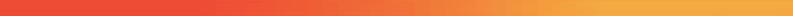 DNI: ______________________DNICEPasapRUCOtroNúmero de documento de identidadCódigo de abonadoPlan ContratadoTeléfono 1Teléfono 2CorreoMes a FraccionarFacilidad de pago     Ingrese su nueva fecha de pago**Fraccionamiento***3 cuotas6 cuotas12 cuotasDeclaro haber leído los Términos y Condiciones antes de llenar la solicitud